INDICAÇÃO Nº 5603/2013Sugere ao Poder Executivo Municipal a interdição da rua que interliga o bairro Nova Conquista ao Jd. Europa IV. Excelentíssimo Senhor Prefeito Municipal, Nos termos do Art. 108 do Regimento Interno desta Casa de Leis, dirijo-me a Vossa Excelência para sugerir que, por intermédio do Setor competente, sejam feita a interdição da rua sem pavimentação que interliga o bairro Nova Conquista ao Jd. Europa IV, neste município. Justificativa:Munícipes procuraram este vereador pedindo que intermediasse junto ao governo o pedido para interditar da rua de terra que interliga os bairros Nova Conquista e Jd. Europa IV. Relataram que desde quando a via foi aberta, receberam a informação que a mesma não pode ser asfaltada por ficar em uma área de proteção ambiental. Com o transito de veículos a poeira tornou-se um grande problema, pois tem causado doenças respiratórias nos moradores das proximidades, por este motivo estão pedindo a interdição da mesma. Segue abaixo assinado em anexo.Plenário “Dr. Tancredo Neves”, em 14 de Outubro de 2013.ALEX ‘BACKER’-Vereador-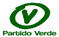 